109年第十一屆全國體能錦標賽報名表單位︰                        組別︰              領隊︰            教練︰           管理︰              所填報名參加本賽事之個人資料，僅供本賽事相關用途使用。備註：請務必填寫T恤尺寸，若未填寫依上述備註尺寸發放報名：即日起至109年9月18日(星期五)前截止，以郵戳為憑，請逕送(111)臺北市士林區士東路274號 中華民國休閒體能統合發展協會    廖智仁 教練 收費用：600元(人)承辦人︰         學務主任：           校長：承辦人手機或辦公室電話︰本人同意所提個人資料作為大會辦理本賽事使用(務必勾選)器材規格與比賽動作內容【第一站】 按計時器後→由身體左側跳上→左側跳下→右側跳上→向後跳下→             向前跳上→前跳下等連續實施(必須確實完成四個方位) 方塊墊長50公分寬50公分高25公分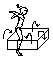 ※幼兒組、戊組、可單腳起跳。※丁、丙、乙組須雙腳起跳。----------------------------------------------------------- 【第二站】 前滾翻連續2次海棉墊長240公分寬120公分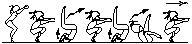 ----------------------------------------------------------- 【第三站】 跑步斜坡上下斜坡 長210公分寬60公分高60公分共2組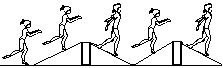 ----------------------------------------------------------- 【第四站】 跑越海棉包 海棉包長300公分寬60公分高35公分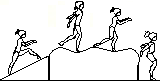 ----------------------------------------------------------- 【第五站】 障礙爬行(以身體不碰觸架網爬行，腰部需超越架網才可站起)障礙網長300公分寬60公分高35公分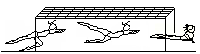 ※身體碰觸到架網，總成績追加10秒。----------------------------------------------------------- 【第六站】爬上組合墊→跑走平衡木→至末端跳下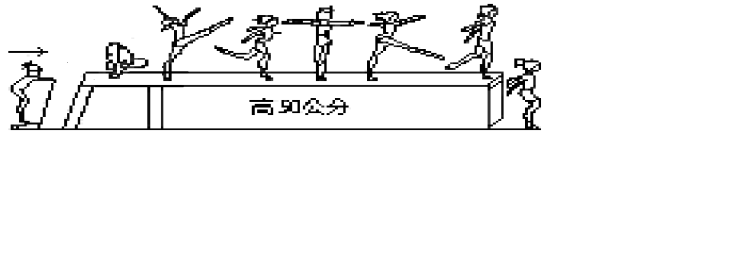 ※爬上組合墊時，手須先碰觸組合墊。----------------------------------------------------------- 【第七站】爬上組合墊→行進→接彈翻床跳上→臀部滑下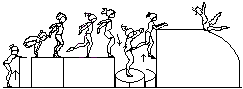 方塊墊長120公分寬100公分高跳床高(乙、丙組)。方塊墊長120公分寬100公分高跳床高(丁、戊組)。方塊墊長120公分寬100公分高跳床高75公分(幼兒組)。※爬上組合墊時，手須先碰觸組合墊。※乙組須做前滾翻下。※丁、丙組可做前滾翻下※幼兒組、戊組可做腹部朝組合墊內滑下。------------------------------------------------------- 【第八站】 橫箱分腿跳越             (幼兒、戊、丁組)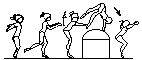 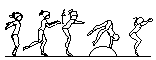 乙、丙組橫箱最高處50公分。幼兒、戊、丁組橫箱最高處25公分。※乙、丙、丁組需雙腳起跳(雙手撐分腿跳越)。※幼兒、戊組可單腳起跳(雙手支撐)。【第九站】 連續側軟翻2次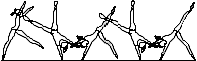 ----------------------------------------------------------- 【第十站】 S型跑 障礙標誌6個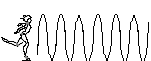 ----------------------------------------------------------- 競賽規則本次比賽訂定為計時賽。比賽內容共設有10個站，每站設有不同的規定動作，參賽選手應依序 (第一站→第二站→……第十站) 完成每站所規定的動作，並快速闖關，爭取最佳成績。比賽起始點設有計時器，參賽選手應自行按壓計時器確認開始計時後，方可開始進行比賽。闖關完成後必需再回到起始點再度按壓計時器，當計時器停止運轉時才算闖關成功。※(教練不可幫忙按壓計時器違者加總秒數10秒)每站所設之規定動作，選手應確實完成，如未完成或與規定動作不同者，視同此站失敗。將由裁判在此站加10秒。每站場地設有裁判，評判該站動作是否完成當個人比賽計秒結束時，裁判長會依各站判決，作為失敗站數的加秒依據 (動作完成而失敗者不在加秒之內) 。選手進行比賽時，教練應站在場地內側，若教練在引領選手的過程中影響裁判視線，總秒數追加10秒。(裁判人員認定)選手在行進中從器材掉落時，教練可給予保護。唱名後，超過1分鐘未上場視為棄權。裁判長宣布比賽開始，立即按鈕進行比賽，違者總秒數追加10秒。幼兒組如需家長陪同進行比賽，請在比賽前向裁判長報備。本比賽規則如有未盡事宜，經中華民國休閒體能統合發展協會修改後由公佈。人數運動員姓名出生年月日(ex:105.01.01)就讀年級T恤尺寸(6.8.10.12.14.S) 指導教練1.2.3.4.5.6幼兒組(4號)兒童戊組(6號)兒童丁組(8號)兒童丙組(10號)兒童乙組(12號)兒童甲組(14號)兒童組(S號～L號)